П О С Т А Н О В Л Е Н И Е	В соответствии с Решением Городской Думы Петропавловск-Камчатского городского округа от 31.10.2013 № 145-нд «О наградах и почетных званиях Петропавловск-Камчатского городского округа»,     Постановлением Главы Петропавловск-Камчатского городского округа от 31.10.2013 № 165 «О представительских расходах и расходах, связанных с приобретением подарочной и сувенирной продукции в Городской Думе Петропавловск-Камчатского городского округа»,       ПОСТАНОВЛЯЮ:за многолетний плодотворный труд в сфере образования, высокий уровень профессионализма, вклад в организацию и совершенствование учебного и воспитательного процессов наградить Почетной грамотой Главы Петропавловск-Камчатского городского округа Углицких Тамару Ивановну, директора муниципального бюджетного  образовательного  учреждения «Лицей № 46».ГлаваПетропавловск-Камчатскогогородского округа                                                                           К.Г. Слыщенко 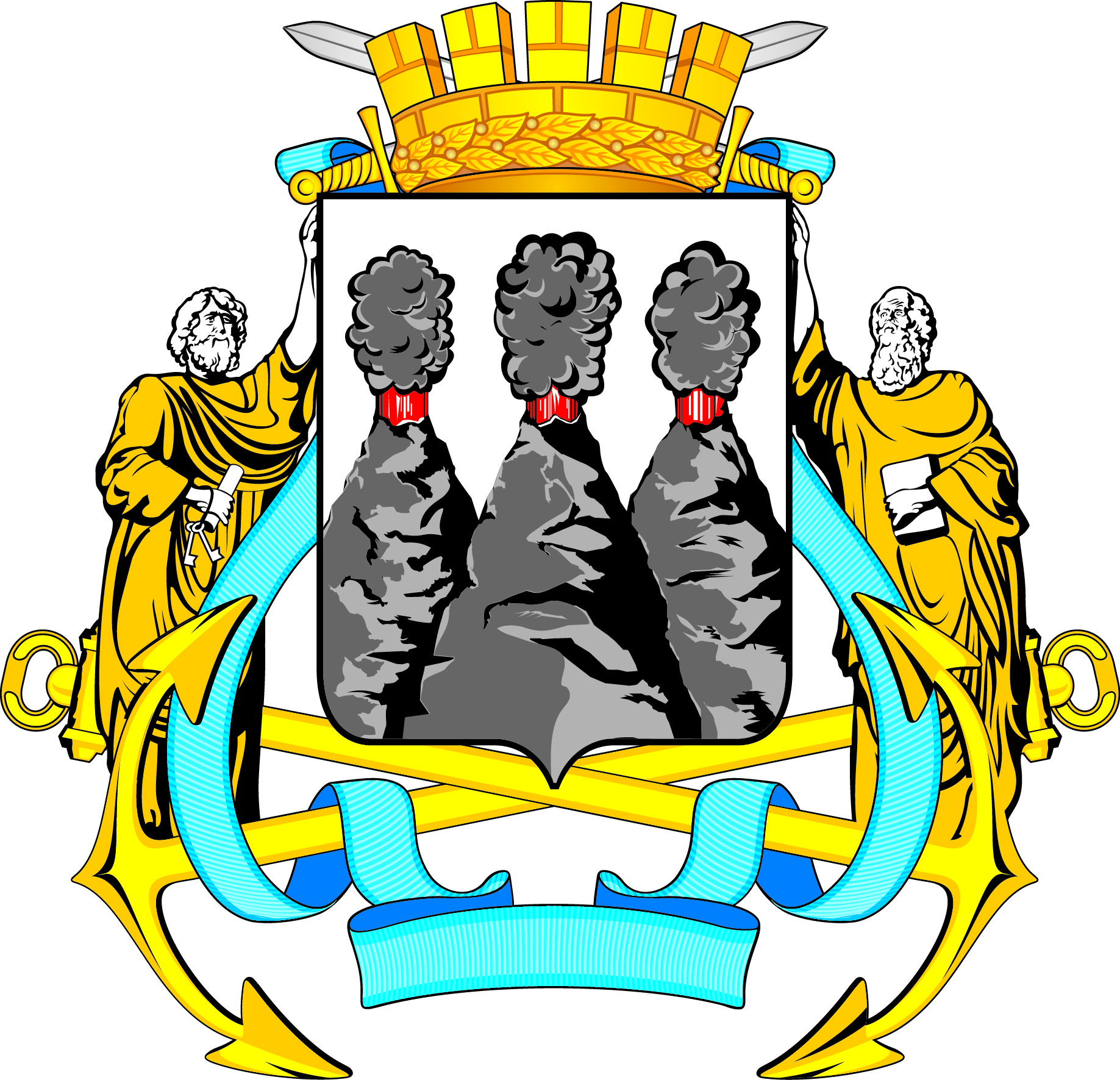 ГЛАВАПЕТРОПАВЛОВСК-КАМЧАТСКОГОГОРОДСКОГО ОКРУГАот  24.09.2015 №  112О награждении Почетной грамотой Главы Петропавловск-Камчатского городского округа Углицких Т.И.   